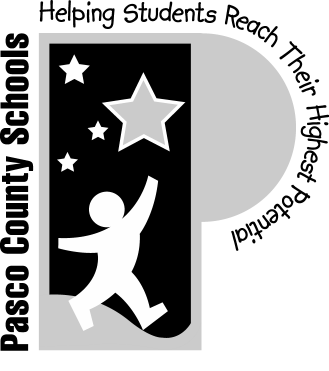 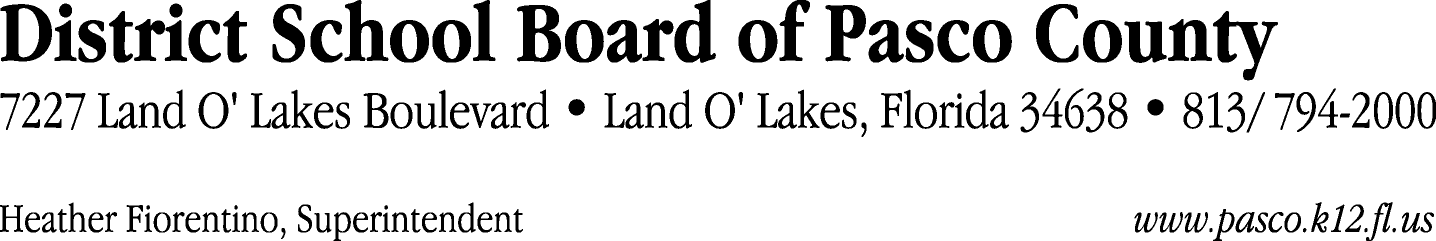 Finance Services Department813/ 794-2268	Fax:  813/ 794-2266727/ 774-2268	TDD:  813/ 794-2484352/ 524-2268	MEMORANDUMDate:	February 11, 2011To:	School Board Members	From:	John W. Simon, Jr., Director of Finance ServicesRe:	Attached Warrant List for the Week of February 15, 2011	Please review the current computerized list. These totals include computer generated, handwritten and cancelled checks.Warrant numbers 817222 through 817591	1,959,947.07Amounts disbursed in Fund 871	1,162.40Amounts disbursed in Fund 110	470,868.07Amounts disbursed in Fund 421	61,927.26Amounts disbursed in Fund 130	53,387.00Amounts disbursed in Fund 393	113,851.39Amounts disbursed in Fund 422	4,569.41Amounts disbursed in Fund 371	46,409.64Amounts disbursed in Fund 921	6,227.55Amounts disbursed in Fund 795	4,002.36Amounts disbursed in Fund 715	269.42Amounts disbursed in Fund 410	259,694.38Amounts disbursed in Fund 433	1,020.84Amounts disbursed in Fund 390	421,627.14Amounts disbursed in Fund 349	846.79Amounts disbursed in Fund 39C	87,971.48Amounts disbursed in Fund 714	241.07Amounts disbursed in Fund 793	79,075.66Amounts disbursed in Fund 140	380.70Amounts disbursed in Fund 379	12,705.74Amounts disbursed in Fund 39B	4,663.92Amounts disbursed in Fund 396	6,832.64Amounts disbursed in Fund 432	7,772.42Amounts disbursed in Fund 713	13,392.69Amounts disbursed in Fund 348	19,370.00Amounts disbursed in Fund 398	45,605.94Amounts disbursed in Fund 394	1,742.15Amounts disbursed in Fund 792	229,843.04Amounts disbursed in Fund 370	4,200.00Amounts disbursed in Fund 318	179.99Amounts disbursed in Fund 824	105.98Direct Deposit to Retirees:ACH  Numbers 3946 through 4099 	52,746.96Total amount disbursed	2,012,694.03Confirmation of the approval of the February 15, 2011 warrants will be requested at the April 5, 2011 School Board meeting.